18.05.2022
ANFP - Parteneriat pentru transparenţăŞtireÎn contextul Săptămânii Guvernării Deschise (#OpenGovWeek), #ANFP a organizat webinarul “Parteneriat pentru transparenţă”. Evenimentul a oferit participanţilor oportunitatea de a discuta despre eforturile de la nivel naţional pentru încurajarea participării civice şi folosirea noilor tehnologii în administraţia publică.Au participat peste 160 de persoane, reprezentanţi ai administraţiei publice, cât şi reprezentanți ai organizațiilor neguvernamentale, ai mediului asociativ şi ai mediului universitar.Preşedintele #ANFP, Vasile-Felix Cozma: “Am discutat în webinar despre necesitatea asigurării în administraţia publică a unui mediu transparent şi incluziv în relaţia cu cetăţenii, dar şi despre paşii înainte pe care ANFP şi alte instituţii publice le-au făcut în acest sens. Le mulţumesc colegilor de la Secretariatul General al Guvernului, Autoritatea pentru Digitalizarea României şi Departamentul pentru Dezvoltare Durabilă pentru că au răspuns invitaţiei noastre şi au împărtăşit participanţilor din experienţa şi bunele practici derulate. La rândul nostru, suntem un exemplu de bună practică în ceea ce priveşte standardizarea şi transparentizarea informaţiilor, dar şi în derularea de activităţi în domeniul digitalizării. Am vorbit despre toate acestea, împreună cu colegii mei din ANFP, în cadrul webinarului.” 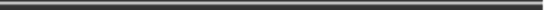 Direcţia Comunicare şi Relaţii Internaţionale comunicare@anfp.gov.ro